Week 10: Notes for Year 2 parentsThis week we have set up some exciting maths challenges we are sure your child will enjoy doing. These Maths challenges are a reminder of the key objectives your child has covered this term, and will also encourage your child not just to learn and remember what they have learnt, but also to use the words they have learnt and use them regularly to communicate mathematically.Year 2 MathsREMEMBER: Spend at least 10 minutes a day memorising your times table!SPECIAL PRIZE: If you memorise all of the times tables when you return to school!Week 10Monday 25th May 2020Year 2 MathsLO: To Compare and order numbers up to 100 and use < > =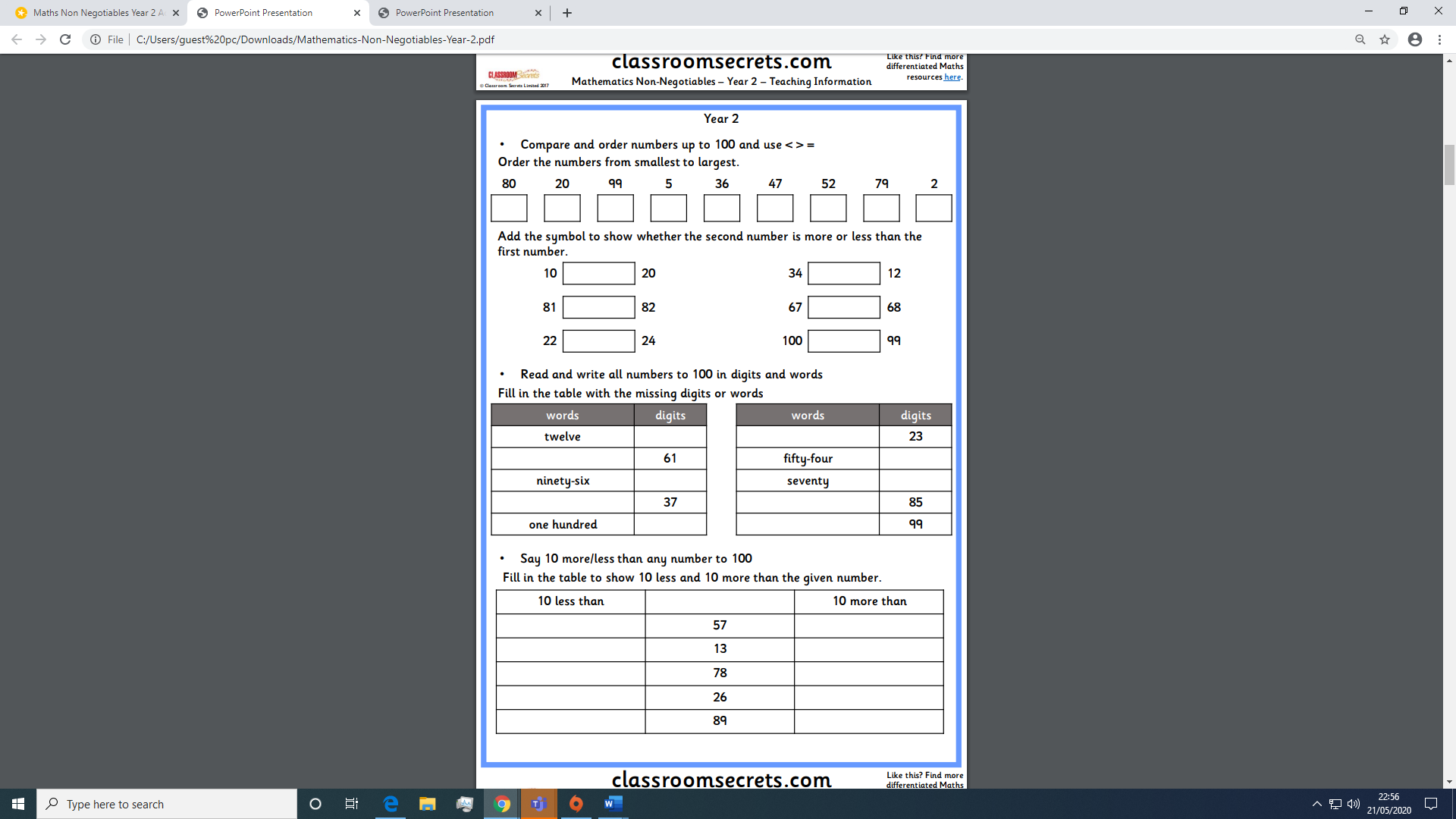 Week 10Tuesday 26th May 2020Year 2 Maths Challenge LO: To Count in steps of 2, 3 & 5 from zero and in 10s from any number (forwards and backwards)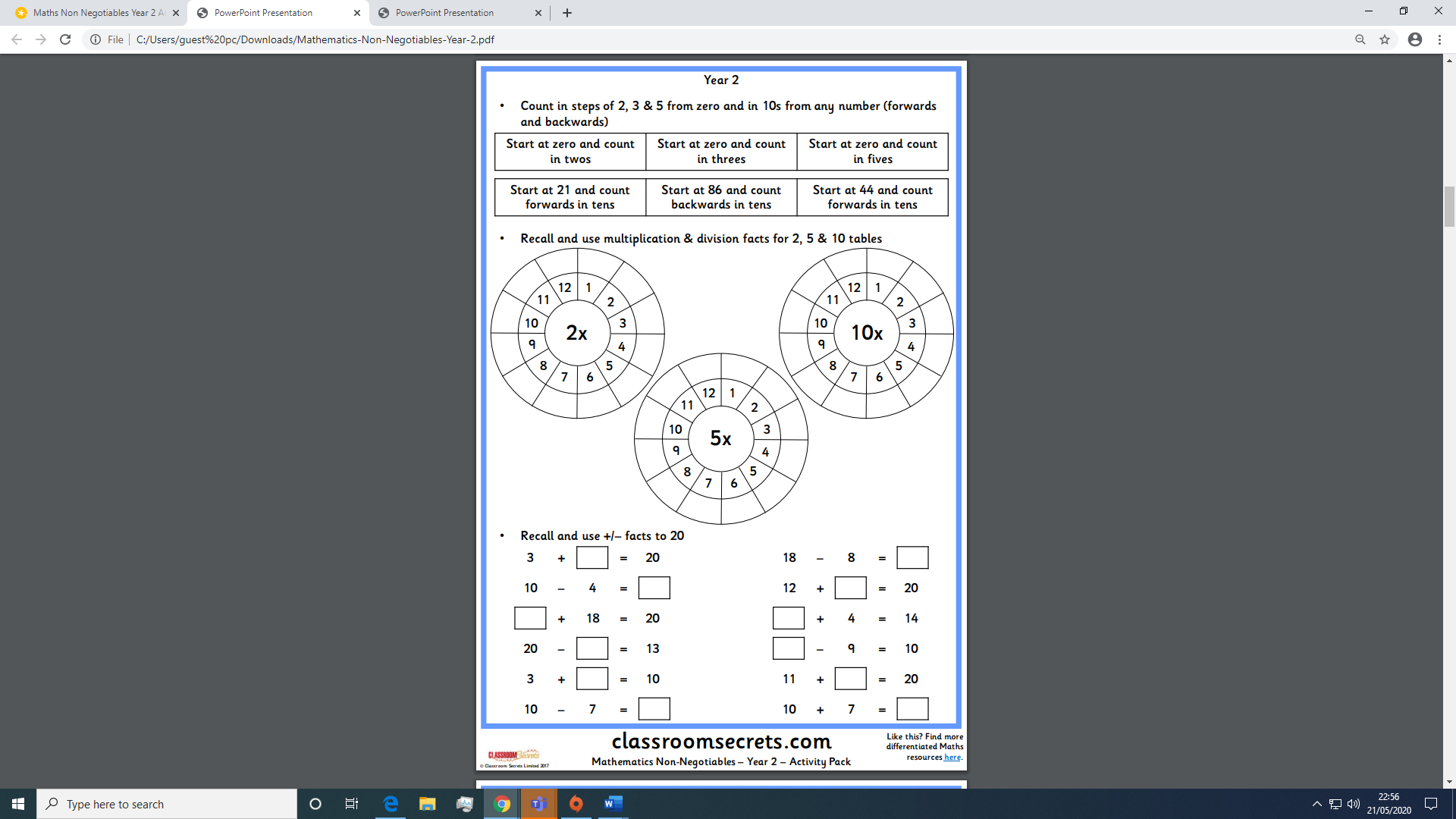 Week 10Wednesday 27th May 2020Year 2 Maths challengeLO: To Recognise, find, name and write 1/3; 1/4; 2/4; 3/4 Tick any that are 1/3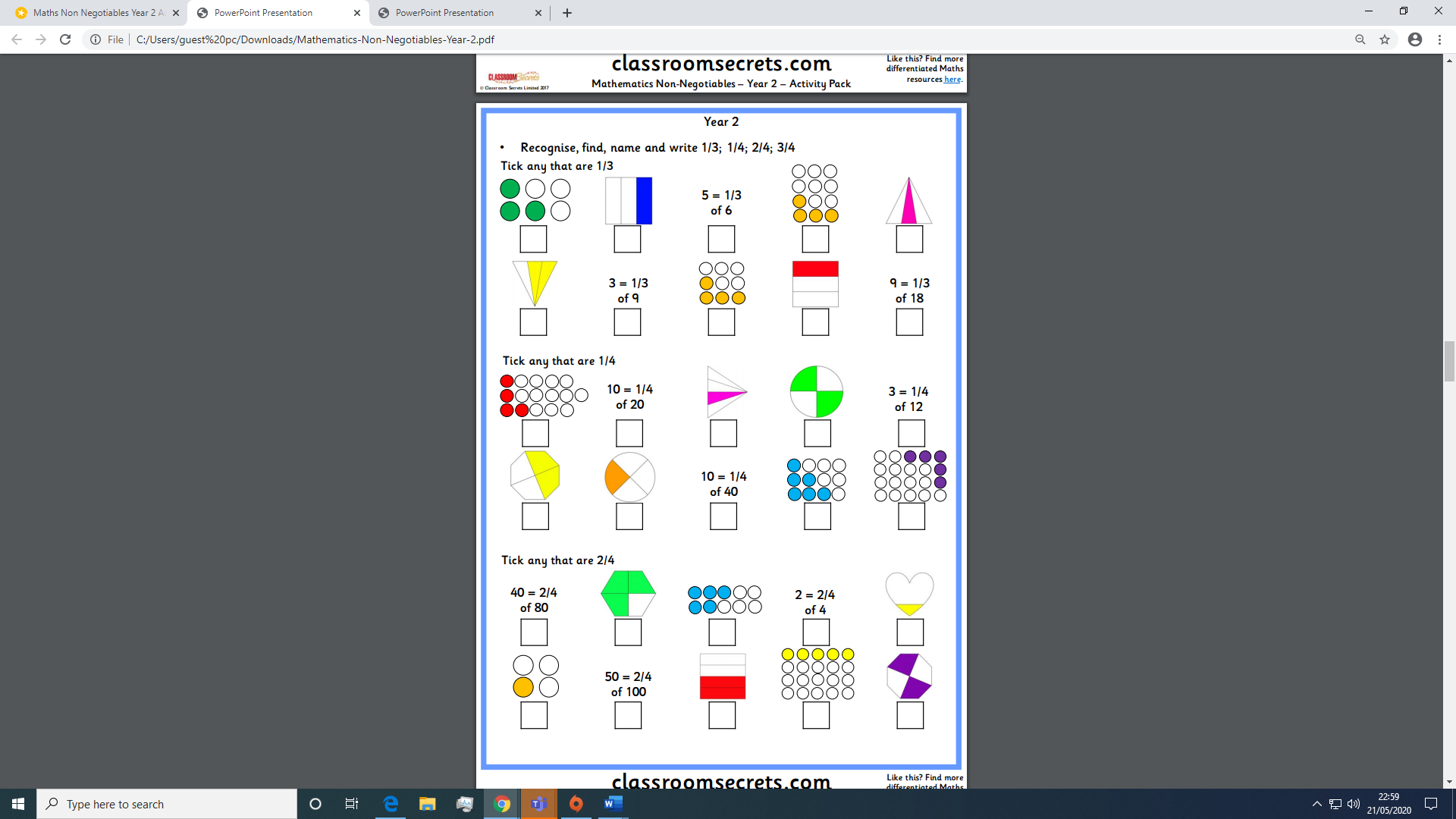 Week 10Thursday 28th May 2020Year 2 Maths challengeLO: To recognise and use inverse (+/–)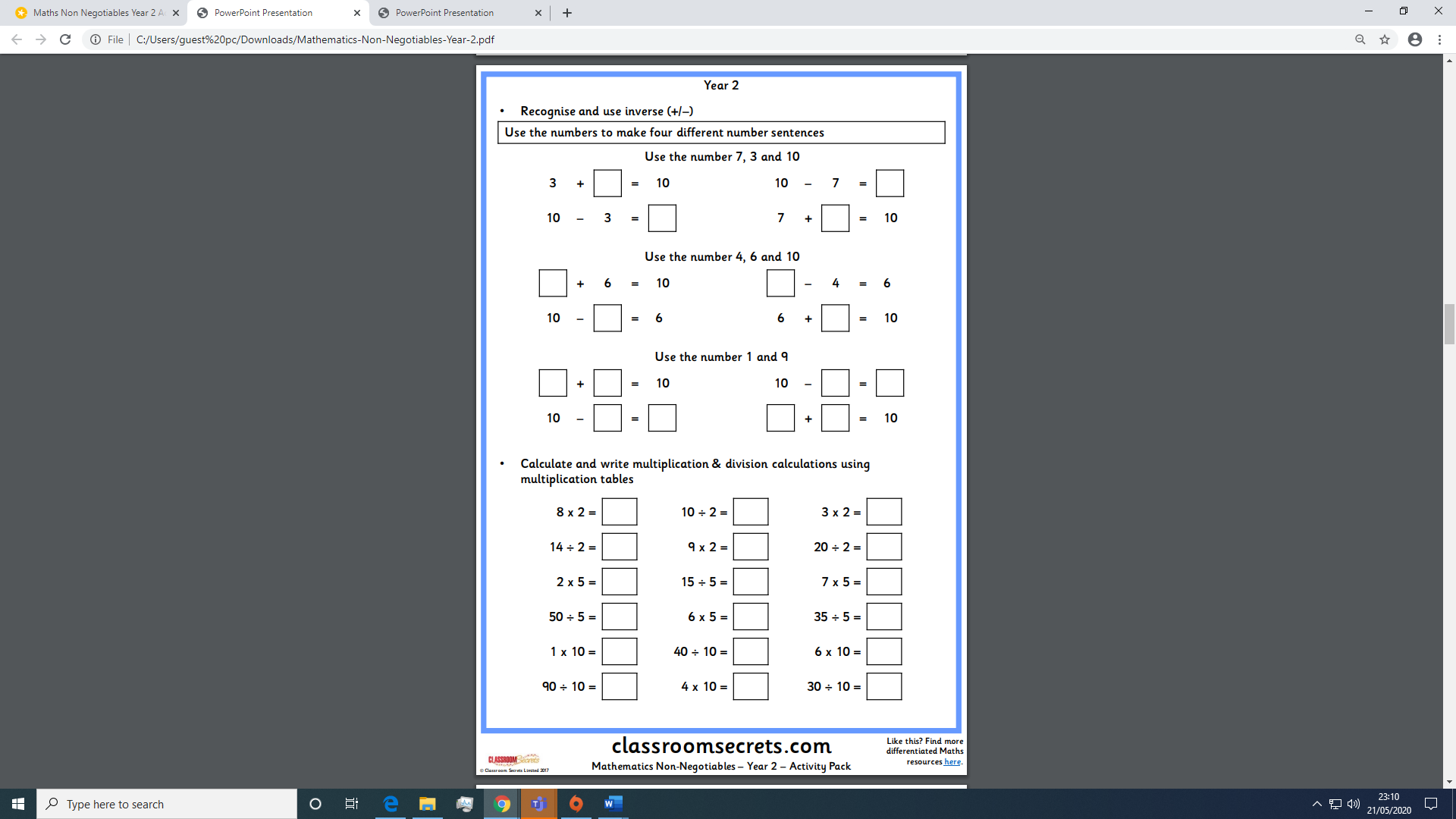 Week 10Friday 29th May 2020Year 2 Maths challengeLO: To tell time to five minutes, including quarter past/to Write the time underneath the clocks: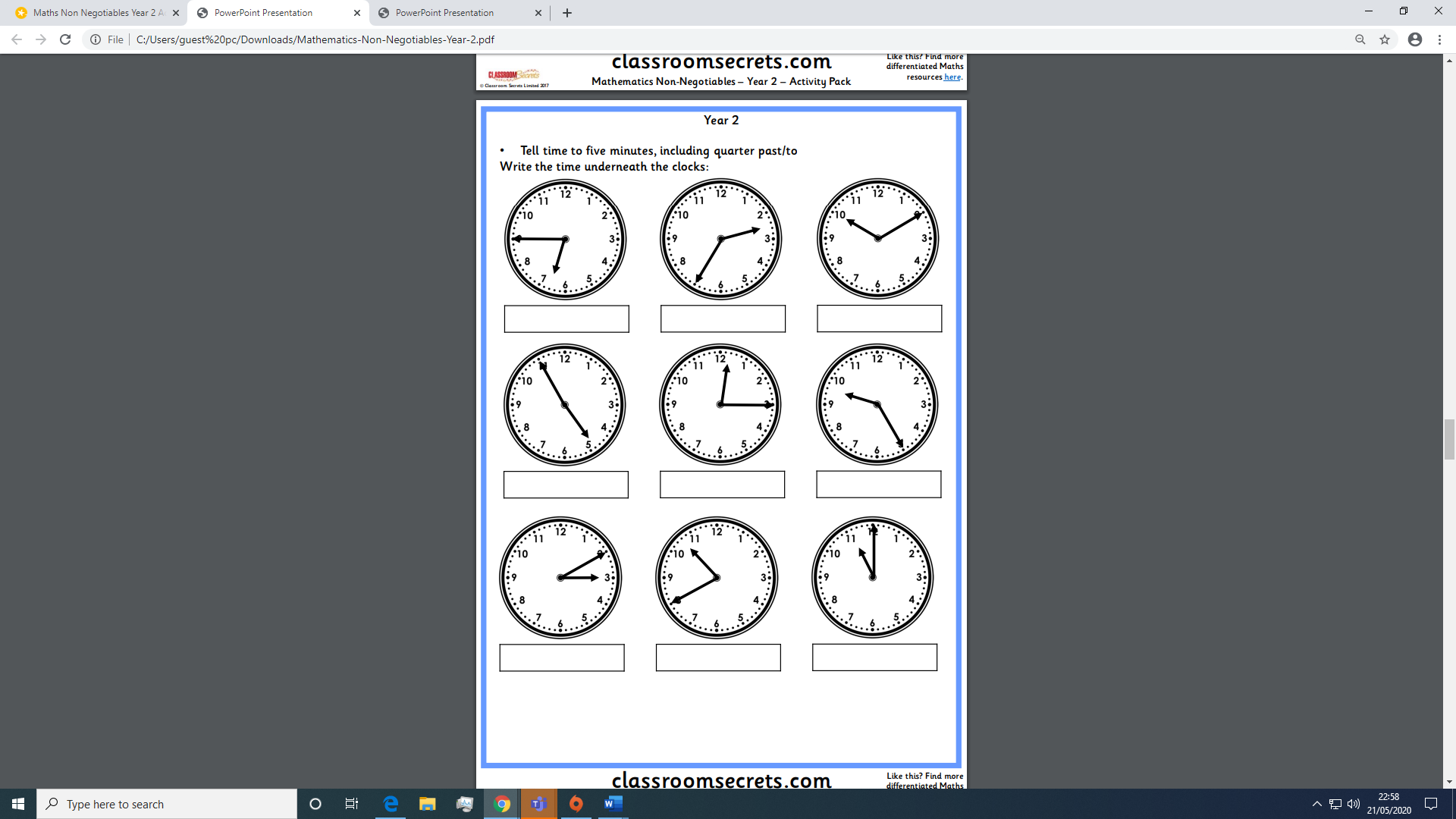 